Ansøgningsskema til Fritids- og Kulturpuljen 2024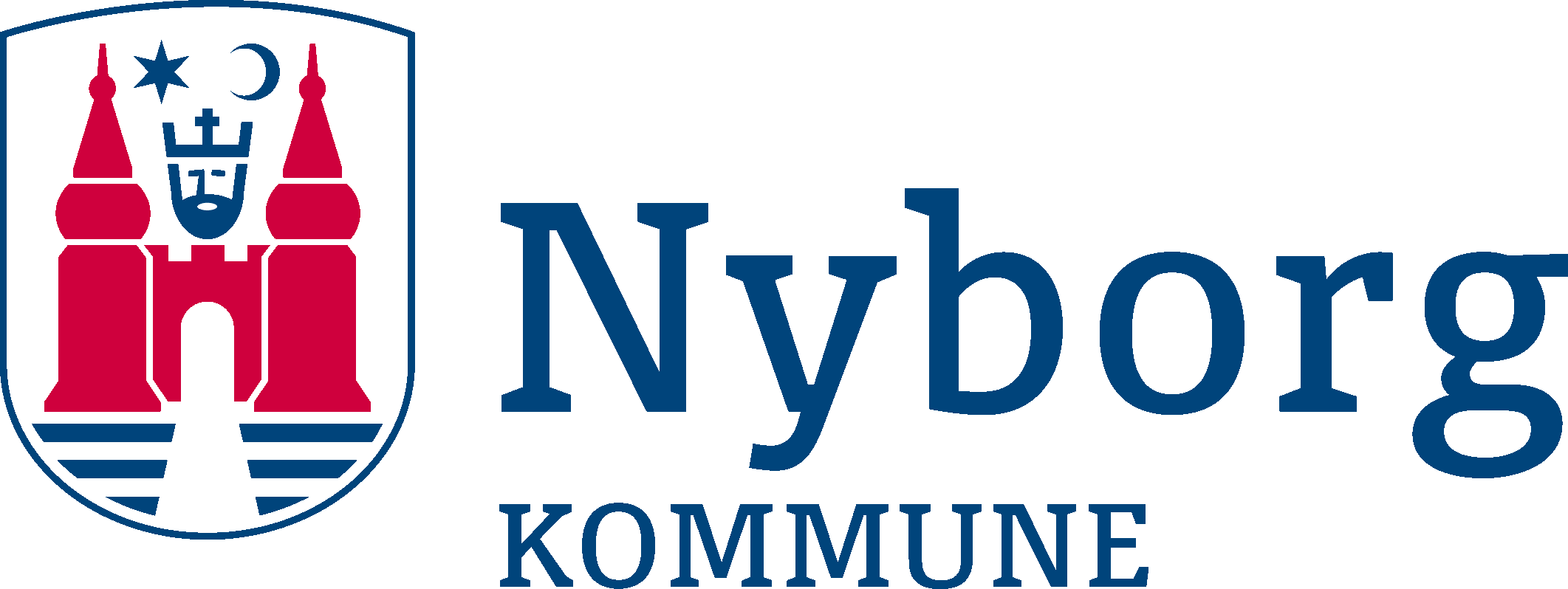 Fremsendes til Kultur, Fritid og Turisme – kulturfritidogturisme@nyborg.dkAnsøgningsfrister:
12. januar 2024
11. april 2024
10. juni 2024
10. oktober 2024Vedhæft budget for arrangementet, samt seneste års regnskab og budget for indeværende år, hvis der er tale om en forening.Information om ansøger:Ansøgning:Udfyld nedenstående skema. Herunder gives eksempler på hvordan man kan udfylde felterne.1: Beskriv hvordan arrangementet bidrager til kultur- og fritidslivet i Nyborg Kommune.
Fx: Jazzkoncerten på havnen giver borgerne mulighed for at høre livemusik, som de fleste ikke af sig selv aktivt opsøger - måske fordi de ikke kender det? Derudover vil koncerten give liv og glæde på havnen og måske bidrage til at havnen opleves som et spændende sted at opholde sig.2: Beskriv den forventede målgruppe for arrangementet.
Fx: Vi forventer, at det typisk er voksne i alderen 50+, der vil opsøge vores koncert. Men vi vil forsøge at markedsføre på bl.a. sociale medier i håb om at der også kommer yngre mennesker.3: Beskriv hvorfor det er nødvendigt at søge om økonomisk støtte til arrangementet?
Fx: I tilfælde af meget dårligt vejr vil der komme meget få tilhørere til koncerten på havnen. Det vil betyde ingen eller få indtægter i form af salg af øl og vand. Derfor er det nødvendigt med støtte.Fx: Ingen har før prøvet at lave denne slags arrangementer i Nyborg Kommune. Derfor har vi sat deltagerbetalingen meget lavt - det handler i første omgang om at få åbnet øjnene for vores sport. På den baggrund har vi brug for støtte fra kommunen.4: Beskriv hvordan ansøger vil synliggøre, at kommunen har været bidragsyder?Fx: Nyborg Kommune vil blive nævnt i PR sammenhæng.Fx: Nyborg Kommunes logo vil fremgå ved arrangementet m.m.Nyborg Kommune ser gerne, at støttemodtagere overvejer, om de påtænkte arrangementer kan understøtte mangfoldighed, fællesskab og social ansvarlighed. Det kan fx ske ved at involvere udsatte eller marginaliserede grupper i selve arrangementet (som medhjælpere eller som udøvende) eller ved at et evt. overskud helt eller delvist bidrager til dette. Det er ikke en betingelse for at opnå støtte. I forbindelse med ansøgningen kan overvejelser om dette anføres. Navn på ansøger/forening: CVR-nummerKontaktperson navn:Kontaktperson tlf.:Kontaktperson mail:Hvad søges der til:Beløb:1.Hvordan bidrager arrangementet til kultur- og fritidslivet i Nyborg Kommune?2. Beskriv den forventede målgruppe for arrangementet:3. Beskriv hvorfor det er nødvendigt at søge om økonomisk støtte til arrangementet:4. Beskriv hvordan ansøger vil synliggøre, at kommunen har været bidragsyder:5. Er der søgt økonomisk støtte andre steder? Hvis ja, hvor?Skriv ansøgningen her eller vedhæft den i en mail med ansøgningsskemaet.